Publicado en Miami el 27/09/2019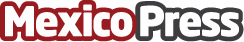 Global Health Inteligence destaca los hospitales mejor equipados de Latinoamérica de 2019Global Health Intelligence —empresa líder en proveer datos analíticos sobre el cuidado de la salud para Latinoamérica— acaba de publicar HospiRank, su ranking de los hospitales mejor equipados de América Latina en 2019Datos de contacto:Abel DelgadoDirector de Mercadotecnia3054419300Nota de prensa publicada en: https://www.mexicopress.com.mx/global-health-inteligence-destaca-los Categorías: Internacional Medicina Sociedad Investigación Científica Otras ciencias http://www.mexicopress.com.mx